1.Tancuj, tancuj, vykrúcaj, vykrúcaj,len mi piecku nezrúcaj, nezrúcaj,dobrá piecka na zimu, na zimu,nemá každý perinu, perinu.[:Tralala, tralala, tralalala lalala, lalala.:]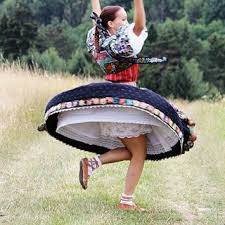 2.Stojí vojak na varte, na varte,v roztrhanom kabáte, kabáte,od večera do rána, do rána,rosa naňho padala, padala.[:Tralalala,...:]3.Dobil cigán cigánku, cigánku,po zelenom župánku, župánkua cigánka cigáňa, cigáňa,po zadečku vidlama, vidlama.[:Tralalala,...:]4.Mala som ja rukávce, rukávce,dala som ich cigánce, cigánce,ciganečka cigánka, cigánka,vyčaruj mi synečka, synečka.[:Tralalala,...:]